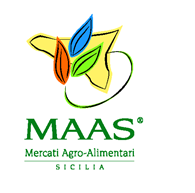 IL MAAS – MERCATI AGRO-ALIMENTARI SICILIA INCONTRA GLI STUDENTI Visite rivolte agli studenti di ogni ordine e grado presso il MAAS, Mercati agro-alimentari Sicilia, sito Via Passo del Fico c/da Jungetto – Catania Il MAAS Mercati agro-alimentari Sicilia, per far conoscere ai più giovani la realtà della struttura che sussiste sul territorio della Città di Catania,  propone alle scuole medie e superiori visite guidate con specifico “focus” sulla filiera agroalimentare. Gli incontri hanno lo scopo non solo di far vedere agli studenti il contesto e le attività che si svolgono all’interno della struttura mercatale ma soprattutto quello di far vivere agli studenti un’esperienza che sia proficua per coloro che volessero intraprendere studi inerenti al settore dell’agroalimentare così da arricchire le loro conoscenze professionali e, nel contempo,  incentivare il consumo di ortofrutta da parte dei giovanissimi e attuare iniziative a supporto di una nutrizione maggiormente equilibrata.  PROGRAMMA DELLE VISITE  L’arrivo degli studenti è previsto alle ore 8.00 in maniera tale che i ragazzi possano vedere in attività la galleria ortofrutticola; ad accompagnare docenti e studenti durante la visita sarà un responsabile del Mercato che illustrerà loro l’attività e come funziona la struttura. Dopo la visita in galleria gli studenti saranno accolti nella sala conferenze dove vi sarà un breve incontro su tematiche che di volta in volta verranno organizzati in collaborazione con gli stessi docenti dell’Istituto e con specialisti del settore. Mercati Agro-Alimentari Sicilia S.C.P.A. - Sede Legale  Via Passo del Fico SP 70/I C.da Jungetto – 95121 CATANIATel. 095 492921 – 095 495552 – Fax: 095/8165738 e-mail  maas@maas.it - sito web www.maas.it  Società soggetta al controllo e coordinamento da parte della Regione SicilianaCapitale sociale sottoscritto  € 24.151.023,50- Cod.Fisc  03762580821 - P.IVA  02755810872 -  R.E.A. CCIAA di CT 182197Iscritta al Registro delle Imprese di CT n° 03762580821POSSIBILI ARGOMENTI DA TRATTARE DA CONCORDARE CON I DOCENTI: Qualità del prodotto;   Cos’è il km0 e quali sono i prodotti a Km0; Alimentazione: come seguire un’alimentazione equilibrata consumando prodotti agroalimentari;  Provenienza e tracciabilità del prodotto.  Come vengono utilizzate le eccedenze dei prodotti (Banco Alimentare) Filiera (dal produttore al consumatore)Prodotti di stagione e prodotti tipici siciliani Sicurezza alimentare In allegato modulo che deve essere compilato e prodotto dalle scuole unitamente alla  richiesta della visita. N.B. il modello può essere modificato/integrato in base alle esigenze della scuola.  LE SCUOLE INTERESSATE DEVONO INVIARE RACCOLTA DATI ISTITUTO E  MODULO  DI ADESIONE A: maas@maas.itMercati Agro-Alimentari Sicilia S.C.P.A. - Sede Legale  Via Passo del Fico SP 70/I C.da Jungetto – 95121 CATANIATel. 095 492921 – 095 495552 – Fax: 095/8165738 e-mail  maas@maas.it - sito web www.maas.it  Società soggetta al controllo e coordinamento da parte della Regione SicilianaCapitale sociale sottoscritto  € 24.151.023,50- Cod.Fisc  03762580821 - P.IVA  02755810872 -  R.E.A. CCIAA di CT 182197Iscritta al Registro delle Imprese di CT n° 03762580821MODULO DI ADESIONEScuola……………………………………………Via…………………………… N. ……………..Città……………………… Cap ……………………Tel……………… Cell: ……………………..Fax: ………………… E-mail…………………………………… Referente ……………………… Con il presente modulo si dichiara di voler partecipare al progetto “Il MAAS incontra gli studenti” che consisterà in una visita guidata presso il MAAS – Mercati Agro – Alimentari Sicilia S.C.p.A. – Mercati Agro-Alimentari Sicilia S.C.p.A., società organizzatrice, declina qualsiasi responsabilità durante lo svolgimento della visita. Si autorizza il trattamento dei dati ai sensi del D.leg n° 196 del 30/6/2003Data 										Timbro e FirmaLIBERATORIA: Con la presente si autorizza inoltre la pubblicazione di fotografie e/o riprese video realizzati durante le visite per scopi educativo-didattici (cartelloni, schede, documentari...) o promozionali.                                                                                                                           FIRMARACCOLTA DATI ISTITUTONOME ISTITUTO:GRADO:INDIRIZZO:RECAPITO TELEFONICO CLASSI PARTECIPANTI:NUMERO ALUNNI:NOME E RECAPITI DEL PROFESSORE CHE ACCOMPAGNERÀ LA SCOLARESCA E CHE VERRÀ CONTATTATO DA UN RESPONSABILE DEL MAAS PER CONCORDARE IL GIORNO DELLA VISITA: COPERTURA ASSICURATIVA 